2020年高三教学测试思想政治 试题卷（2020.12)考生须知： 1.本试题卷分选择题和非选择题两部分，共6页，满分100分，考试时间90分钟。2.考生答题前，务必将自己的姓名、准考证号用黑色字迹的签字笔或钢笔分别填写在答题纸规定的位置上。3.选择题的答案须用2B铅笔将答题纸上对应题目的答案标号涂黑，如要改动，须将原填涂处用橡皮擦净。4.非选择题的答案必须使用黑色字迹的签字笔或钢笔写在答题纸上相应区域内，答案写在本试题卷上无效。选择题部分一、判断题（本大题共10小题，每小题1分，共10分。判断下列说法是否正确，正确的请将答题纸相应题号后的T涂黑，错误的请将答题纸相应题号后的F涂黑）1.汇率又称汇价，其变化也会受供求关系的影响。2.深圳完善生产要素由市场评价贡献、按贡献决定报酬的机制，顺应了经济高质量发展要求。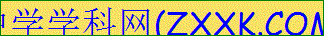 3.经济全球化大大推动了生产力发展，会使人人普遍受益。4.人民代表大会是国家权力机关，具体行使管理国家的权力。5.人民政协是社会主义协商民主的重要渠道，体现了中国特色社会主义制度的鲜明特点。[来源:学+科+网Z+X+X+K]6.中华文化特有的包容性，有利于增强对自身文化和其他民族文化的认同和理解。7.中国共产党领导人民创造的革命文化和社会主义先进文化是中华传统文化的凝聚升华。8.思想政治课是塑造世界观的大课程，因此是对其他具体科学的概括与总结。9.新版“限塑令”分三步走，这符合了量变与质变的辩证关系要求。10.“学贵知疑，小疑则小进，大疑则大进”告诉我们学习需要具备批判性思维。二、选择题I(本大题共20小题，每小题2分，共40分。每小题列出的四个备选项中只有一个是符合题目要求的，不选、多选、错选均不得分）11.我国每年食物浪费触目惊心，其中一个重要原因就在于一些人抱有“爱面子、讲排场”的摆阔心态。对此，消费者应①避免攀比消费心理，崇尚极简主义②避免从众消费心理，坚持理性消费③坚持勤俭节约原则，践行简约文明生活方式④坚持绿色发展理念，践行绿色低碳生活方式A.①② B.①③ C.②④ D.③④12.2019年，我国中部、西部地区规模以上工业增加值增长率快于全国2.0和0.5个百分点，先进装备在东北率先实现国产化。这些事实进一步佐证，在我国①区域协调发展战略正在加快落实②经济发展整体性协调性显著增强[来源:学科网ZXXK]③经济发展已进入高质量发展阶段④内外联动的区域经济格局逐步形成A.①② B.③④ C.②③ D.①④13.2020年1~8月，央企通过并购重组、投资入股等方式引进了超过1700亿元的社会资本，投资入股的非公有制企业超过6000家，在各领域形成了一批龙头企业。这表明[来源:Z#xx#k.Com]①国有资本的影响力和竞争力在增强②并购是提升国有企业控制力的必要条件③我国稳步推进国有企业的混合所有制改革④非公有制经济与国有经济在国民经济中地位平等A.①② B.①③ C.②④ D.③④14.“十三五”期间，我国实施了包括减税降费在内的一系列积极财政政策，在减轻企业负担和增强市场活力等方面发挥了重要作用，助力经济企稳回升。这表明①国家财政是促进社会公平的重要保障②国家财政具有促进国民经济平稳运行的作用③合理的分配政策有助于企业的持续发展④财政政策是国家宏观调控中最常用的经济手段A.①② B.③④ C.②③ D.①④15.下表是2020年1~8月全国部分投资规模增长情况表注：2020年我国进一步缩减外商投资准入负面清单。据此可以推断，2020年1月到8月期间，我国①经济发展呈现复苏态势②外商投资营商环境不断优化③基本公共服务均等化水平有所提高④投资对经济发展的基础性作用得到增强A.①② B.③④ C.②③ D.①④宁波是全国首批城镇老旧住宅小区改造试点城市。回答16~17题。16.针对一批无物业的老旧小区，宁波推出“自治共管”治理模式。通过建立社区居委会、小区业委会、物业公司三方联动机制，完善小区自治管理，越来越多的居民参与小区管理事务，改造治理效果显著。这一治理模式①扩大了公民的政治权利和自由②拓展了基层民主管理的实践形式③提升了居民参与政治生活的能力④调动了居民参与国家事务的积极性A.①③ B.①④ C.②③ D.②④17.在老旧小区改造工作中，宁波创新提出“5+N”试点方案，对设计、施工、监理、市政、绿化等实施总包，采取一次性招投标，把改造审批时间缩到最短。这表明宁波市政府①积极转变职能，深化简政放权②坚持求真务实，提升服务水平③科学民主决策，提高行政效率④依法行使权力，自觉接受监督A.①② B.③④ C.①③ D.②④18.习近平主席在上合组织成员国元首理事会第二十次会议上提出构建卫生健康、安全、发展、人文四大“共同体”的重大倡议，为上合组织下阶段发展指明了方向。这表明①维护国家利益是我国对外活动的出发点②建立国际新秩序是我国外交政策的目标③我国在国际事务中拥有重要的话语权④我国是维护世界和平与发展的坚定力量A.①② C.①③ D.②④ B.③④19.在第三届中国国际进口博览会上，买买非遗产品、探探旅游线路、打卡各地美食、欣赏文艺表演的“一条龙”式文旅体验，惊艳了海内外客商。这从一个侧面说明A.文化与经济相互影响、相互促进B.人们的精神活动离不开物质活动C.精神产品凝结在一定的物质载体中D.文化建设为经济发展提供方向保证20.70年来，英雄的中国人民志愿军在波澜壮阔的抗美援朝战争中锻造的伟大的抗美援朝精神，激励着中华儿女不畏牺牲，砥砺奋进，创造了一个又一个人间奇迹。这表明①优秀文化能够丰富人的精神世界②优秀文化能够增强人的精神力量③爱国主义是中华民族精神的核心④人们在社会实践中创造和享用文化A.①② B.③④ C.①③ D.②④21.值九九重阳之际，某短视频APP联合央视网举办重阳佳节直播活动，邀请拥有百万粉丝的老年博主们与网友分享重阳习俗和“妙趣横生”的老年生活，并连线中医解读秋冬老年病的防治要点。这一直播活动①传承了尊老敬老的传统美德②推动了文化内容形式的创新③成为了文化传播的一种途径④显示了传媒的共享创造功能A.①② B.③④ C.①③ D.②④22.随着人们对服装需求的变化，中国传统服饰元素不断与现代设计和剪裁工艺结合，呈现出带有中国文化气质的精美服饰，在全球时尚界焕发出新的生命力。这启示我们①发展服饰文化要面向世界、博采众长②传统服饰文化要顺应社会生活的变迁③文化创新要把握好历史与现实的关系④文化创新要立足于对传统文化的批判继承A.①② B.②③ C.①④ D.③④23.新冠疫情发生以来，我国广大文艺工作者通过画笔、镜头、歌声……记录下无数波澜壮阔、可歌可泣的动人场面，传递出一个个团结奋斗、大爱无疆的温暖信息。这表明①社会实践是文化创作的动力②文艺工作者是文化创造的主体③优秀的文艺作品坚持了人民为中心的创作导向④文化能够在认识世界的过程中转化为物质力量A.①② B.③④ C.①③ D.②④24.X县结合新时代文明实践中心建设，成立文艺志愿服务队。文艺志愿者们挖掘文艺资源，开展文艺展演，促进了良好社会风尚和道德风气的形成。文艺志愿服务活动①是推进精神文明建设的有效途径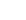 ②是培育社会主义核心价值观的重要抓手③把社会效益和经济效益有机地统一起来④把思想道德建设和科学文化建设有机地统一起来A.①② B.③④ C.①③ D.②④25.悠悠上下五千年，对原乡故土的朴素情感始终流淌在炎黄子孙的血脉之中，对多元一体的国家认同始终召唤着华夏儿女团结奋斗。可见，中华民族的家国观①是社会发展的产物②是超越客观条件的存在③具有相对独立性④能对实践活动起指导作用A.①② B.③④ C.②③ D.①④26.珊现难，是天然的防波堤。南海热带海洋研究团队根据生态系统的链式关系，在海底培育出成片的珊瑚“花园”，有效地维护了我国的海洋环境和海岸安全。这表明①认识运动具有无限性和反复性②实践是检验认识真理性的唯一标准③实践活动具有能动性和社会性④利用规律要把握规律发生作用的条件A.①② B.①③ C.②④ D.③④27.近日，S市“城市大脑3.0”正式上线。升级后的“城市大脑”集成了云计算、物联网、大数据、5G技术等，实现了建设交通、应急管理等7大领域的信息资源对接、整合共享，大大提升了社会治理和城市综合管理水平。这表明A.新出现的事物优于旧事物B.整体功能大于部分功能之和C.人可以根据自身需要建立新的联系D.系统内部诸要素相互作用能产生新功能28.漫画《想…思…》（作者：王献忠）警示我们在实践活动中要①发挥价值观的导向作用②遵循事物发展的客观规律③善于从矛盾的斗争性中把握同一性④善于从曲折性中把握发展的前进性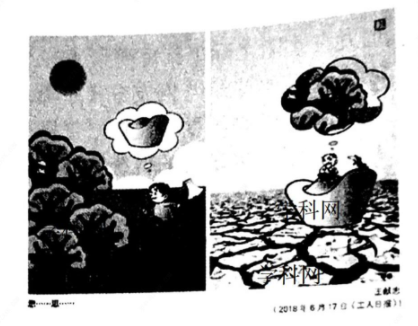 A.①③B.①④C.②③D.②④29.近代中国内外环境发生深刻变化，清朝统治者未能及时谋划符合时代发展要求的制度创新，导致中国陷入民族危机；改革开放以来，我国坚持和完善中国特色社会主义制度，运用制度力量有效地应对了各种风险挑战的冲击。这启示我们①缓和社会基本矛盾能够推动社会进步②上层建筑适合经济基础状况时能促进生产力发展③实现社会发展需改变不适应生产力状况的生产关系和上层建筑④社会主义制度的自我完善和发展是发展中国特色社会主义的强大动力A.①② B.②③ C.①④ D.③④30.为高质量打赢脱贫攻坚战，我国正加快建立防止返贫监测和帮扶机制，旨在提前发现存在返贫风险的人口，进而采取有针对性的帮扶措施。这一机制的建立①把握了事物矛盾的特殊性②揭示了社会历史发展的趋势③发挥了意识活动的主动创造性[来源:学*科*网]④体现了矛盾个性与共性的关系A.①③ B.①④ C.②③ D.②④三、选择题II(本大题共5小题，每小题3分，共15分。每小题列出的四个备选项中只有一个是符合题目要求的，不选、多选、错选均不得分）31.2020年的美国大选堪称一场闹剧。尽管民主党人拜登获得了超过胜选所需的270张选举人票，但现任总统特朗普却拒绝承认失败，并试图通过法律诉讼倒转乾坤。两党的支持者们互相对峙，甚至持枪示威，美国大选出现了极其罕见的僵局。从中可以看出①美国社会的分裂性持续扩大②两大阵营的对立进一步加深③美国的选举制度已不合时宜④总统对司法的干预不断增强A.①② B.③④ C.①③ D.②④32.面对疫情所引发的各种社会经济危机，联合国秘书长古特雷斯表示，联合国与世界卫生组织始终致力于协调全球努力，在疫苗、治疗手段、人道主义援助和经济复苏方面为各国提供支持。这表明①世界卫生组织是联合国的主要机构之一②世界卫生组织代表成员共同利益开展活动③联合国是当今世界最具代表性的国际组织④联合国是集体应对威胁和挑战的有效平台A.①③ B.②④ C.②③ D.①④33.2018年1月，家住S市的赵某借给J市的朱某一笔钱款，约定1年后归还，但朱某逾期未还，赵某一气之下将朱某的一辆新摩托车搬到自己家。朱某得知后要求赵某归还，赵某以朱某未还欠款为由，拒绝归还。下列说法正确的是①赵某作为债权人，对朱某的摩托车依法享有留置权②赵某将朱某的新摩托车搬回家，侵犯了朱某的占有权③2022年1月后，法院将不再支持赵某请求朱某偿还欠款的主张④根据级别管辖，赵某应向J市的人民法院起诉解决借款纠纷A.①③ B.①④ C.②③ D.②④34.小童10周岁，因多项发明专利获得了大量转让费。其父姜某擅自将一部分转让费购买了股票，但恰逢股市暴跌，损失惨重。后来，小童在校与同学打闹，导致同学不慎受伤，其父将剩余的转让费用作人身损害赔偿。下列说法中正确的有①姜某应对投资股票给小童带来的损失承担责任②小童给同学造成损害，姜某有承担民事责任的义务③未成年的小童不享有专利权，因此转让专利行为无效④小童的专利转让费是家庭共有财产，姜某可以擅自处分A.①② B.①③ C.②④ D.③④35.王某是古书投资爱好者，因家中装修房屋将婚后购置的一批古书交给朋友李某代为保管。一日，李某家楼上张某家的水管被冻裂，水流至李某家，致王某的古书严重受损。王某没有要求李某赔偿，但王某妻子丁某不同意。下列说法正确的是①张某侵犯了王某的财产权，应履行排除妨碍的民事责任②古书严重受损是不可抗力所致，李某不应承担赔偿责任③李某虽系无偿保管，但仍有义务保管好王某交付的古书④古书系王某与丁某的夫妻共同财产，丁某有主张赔偿的请求权A.①② B.①③ C.②④ D.③④非选择题部分四、综合题（本大题共4小题，共35分）36.2020年，新冠疫情极大地冲击了我国经济社会发展。在集中力量抓好疫情防控工作并取得阶段性胜利后，党和国家把恢复生产生活秩序摆在了重要位置。为了更好释放因疫情而受到抑制的消费需求，国务院出台了促进新型消费的15项政策举措，并在“十一”黄金周前组织开展全国消费促进月活动。在政策引领下，我国的消费新业态、新模式不断成长，数字娱乐、定制旅游等新型消费蓬勃壮大，居民的消费品质有所提升，中国消费市场显示出了强大的创新活力和复苏前景。结合材料，运用《经济生活》《生活与哲学》中的相关知识，回答下列问题：（1)从“发展社会主义市场经济”的角度，说明我国政府助力消费市场复苏的理由。（6分）（2)除了“数字娱乐、定制旅游”外，结合生活观察，请你再列举2种新型消费。（2分）（3)从“坚持两点论与重点论的统一”的角度，分析我国是如何统筹疫情防控和经济社会发展的？（6分）37.五年规划是中国政府最重要的公共政策。在全面建成小康社会的前提下，“十四五”成为开启现代化建设新征程的第一个五年规划。“十四五”规划在起草过程中，首次通过互联网向全社会征求意见和建议，开创了五年规划编制史上的先河。习近平总书记对此次“网络问策”活动作出重要指示，强调在今后工作中要更好发挥互联网在倾听人民呼声、汇聚人民智慧方面的作用，更好集思广益、凝心聚力。结合材料，运用“实现最广大人民的根本利益”的有关知识，分析“十四五”规划编制中采取“网络问策”举措的正确性。（6分）38.进入秋冬季节，第二波新冠疫情席卷欧洲。为应对疫情，法国总统马克龙于10月28日宣布正式二次封国；紧随其后，英国首相约翰逊宣布，英格兰将从11月5日开始进行二次“封锁”。回顾英国此次疫情的反弹，不难发现，该国在疫情初期将保护经济放在了控制疫情之前，甚至抱有“群体免疫”这种不切实际的幻想，贻误时机。随着感染人数的持续攀升，才不得不采取措施亡羊补牢。对此，反对党领袖史塔默指责约翰逊缺乏领导力，没有为防控疫情提供清晰指南；保守党内部议员也对英格兰北部地区实行的新型限制措施进行了批评。由于抗疫表现不佳，约翰逊的支持率不断下降。结合材料，运用《国家和国际组织常识》中的相关知识，回答下列问题：（1)从英法两国政体差异的角度，指出两国由不同机构作出封锁令的原因。（2分）（2)运用英国政体的相关知识，分析约翰逊政府在抗疫中遭遇困境的原因。（7分）39.王女士与T房地产公司签订房屋购买合同，房屋交付后王女士经常接到装修公司和房产中介公司的电话，烦恼不已。原来是该房地产公司将其电话、购房信息有偿透露给了其他公司。王女士得知后十分恼怒，在网上诋毁T房地产公司经营中存在大量欺诈行为，并大肆传播。结合材料，运用《生活中的法律常识》中的相关知识，回答下列问题：（1)请指出T房地产公司的违法行为，并简要说明。（4分）（2)王女士的行为是否侵害了T房地产公司的名誉权？请说明理由。（2分）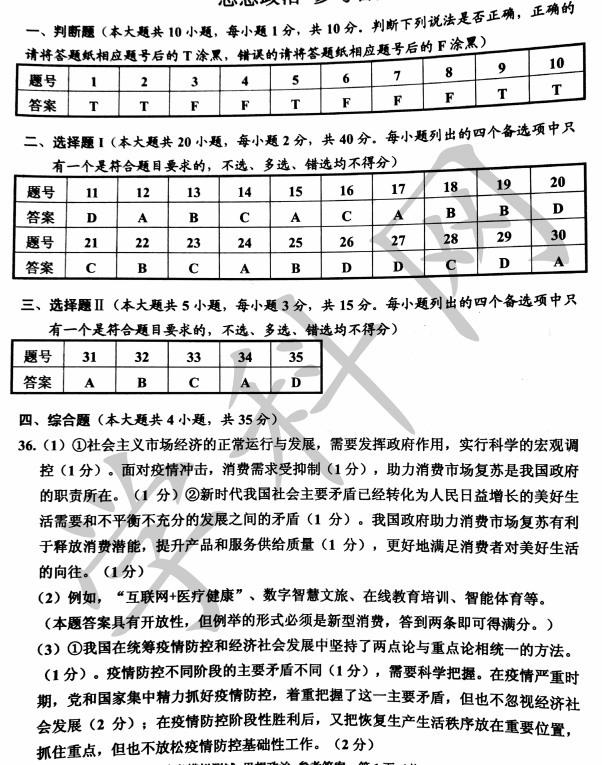 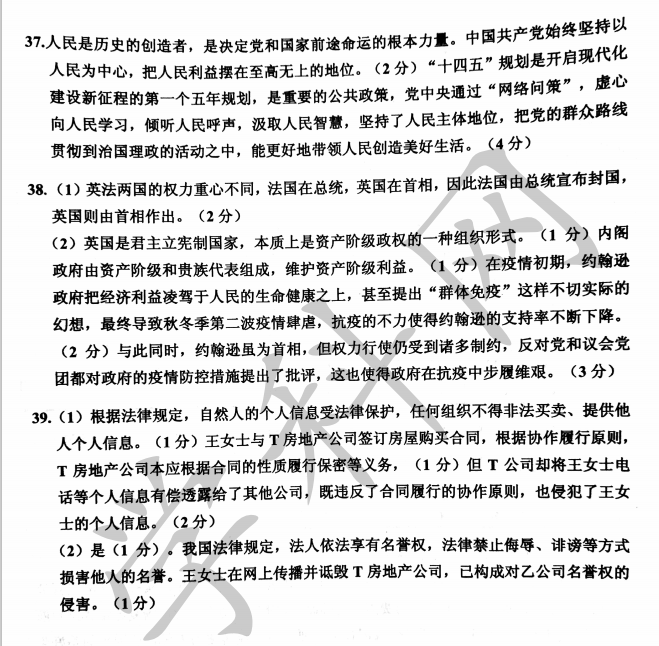 月份基础设施（％）高技术产业（％）外资企业（％）1~3月－16.1－12.1－10.81~8月－0.38.20.3[来源:学,科,网]